台北醫學大學  7T 動物磁振造影  申請單7T MRI Application Form      大鼠體重限制 : 掃描腦部 < 400g , 掃描身體 < 220g研究目的 Aims of the Study * (以100字為限)磁振造影實驗目標 Purpose of MR Imaging * (以100字為限)實驗設計 Experimental Design *(以100字為限)掃描服務選擇 Service Scans 請比對造影選單，選擇以下掃描服務若有自定義掃描參數，請續填下頁資訊。若無自定義掃描參數，將使用目前各服務已設定最佳化之掃描參數。Rat Brain ServiceMouse Brain ServiceRat Body ServiceMouse Body Service*是否需要施打顯影劑? (藥品須自備,技術人員施打費用100元/隻) □ 是 □ 否*風險說明及其他注意事項□ 同意   在動物麻醉的過程中，接受動物可能因為吸收大量麻醉氣體、動物本身即屬於體弱體質(如    具有腫瘤之動物)或其他不可抗拒之因素，產生失溫，呼吸窘迫…等異常狀況而導致動物   在掃瞄過程中死亡。施打顯影劑後所產生之風險也等同於麻醉產生之風險。□ 同意   需自行準備Isoflurane供掃描時使用。□ 同意    需自行攜帶光碟片供技術人員將檔案燒錄後給予申請者。自定義掃描參數要求 Requested Scan Parameter如您對於已開放之結構性影像(如上頁所述)有特定參數需求，或欲使用的波序未列在上頁的選單之中，請檢附所需掃描資訊並附上參考文獻。範例 Example  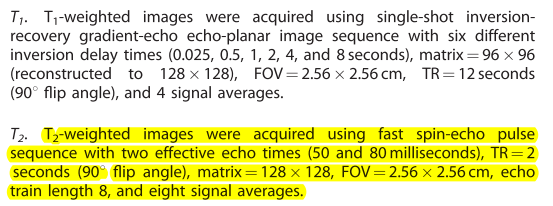 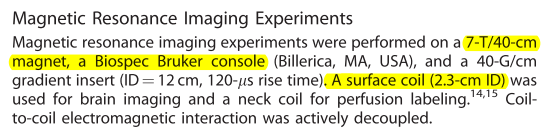 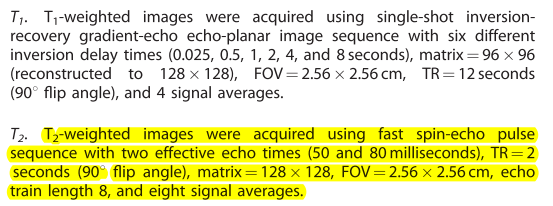 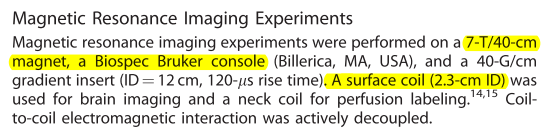 -  請務必填妥必填欄位(*)，避免退件或延誤審查時間。不同掃描項目，需各自附上至少一篇參考文獻以及相關資訊。如需多項自定義掃描參數，請自行複製表格。因實驗需求相異，我們將依據設備硬體與軟體考量，斟酌修改掃描參數，惟無法確保修改後之影像品質，請由各計畫主持人/試驗負責人自行考量。申請日期 Application Date *實驗單位 Institute/Lab/Company *計畫主持人/試驗負責人 PI’s Name *中文計畫/試驗名稱 *英文計畫/試驗名稱Project Title *聯絡人  Contact *聯絡人電話 Phone number *聯絡人e-mail *持有共儀儀器預約系統帳號 *Account of equipment reservation at TMU Core Facility Center□ No  □ Yes, Account ID □ No  □ Yes, Account ID □ No  □ Yes, Account ID 樣本類型 (in vivo/ in vitro)*實驗物種 Species *動物數量 Number of Animal實驗品系 Strain *動物審查同意書編號 (IACUC NO)*動物周齡 Age *平均體重Weight *預計造影起迄日期 Imaging Period *       /     /       -        /     /      /     /       -        /     /      /     /       -        /     /重複性掃描 Longitudinal Scan *如有重複掃描需求，請明確於下方實驗設計中標示時間點，以利動物中心安排服務時間。□ No  □ Yes  Please describe the requested time points in Experimental design if longitudinal scan is proposed.□ No  □ Yes  Please describe the requested time points in Experimental design if longitudinal scan is proposed.□ No  □ Yes  Please describe the requested time points in Experimental design if longitudinal scan is proposed.造影需求時段 Preferred Scan Time *□ Mon □ Tue □ Wed □ Thur □ Fri□ 9 AM-12 PM □ 1 PM-3PM □ 3PM-5PM□ Mon □ Tue □ Wed □ Thur □ Fri□ 9 AM-12 PM □ 1 PM-3PM □ 3PM-5PM□ Mon □ Tue □ Wed □ Thur □ Fri□ 9 AM-12 PM □ 1 PM-3PM □ 3PM-5PM□ T1-GRE□ T1-GRE-highres□ T2-SE□ T2-SE-highres□ T1-GRE+C□ T1-GRE+C-highres  □ MRA□ MRA+C□ SWI□ T1-GRE□ T1-GRE-highres□ T2-SE□ T2-SE-highres□ T1-GRE+C□ T1-GRE+C-highres  □ T1-GRE-body-RespG□ T1-GRE- body-RespG-highres  □ T2-SE-body-RespG□ T2-SE-body-RespG-highres□ T1-GRE-body-RespG□ T1-GRE- body-RespG-highres  □ T2-SE-body-RespG□ T2-SE-body-RespG-highres計畫主持人/試驗負責人簽章 *收件人與日期 (由神經醫學研究中心-神經影像團隊填寫)申請結果承辦人簽章與日期審核人簽章與日期神經醫學研究中心-神經影像團隊主管簽章與日期Scan Name T2-weighted imagesT2-weighted imagesCorrelated Service ScanCorrelated Service ScanT2_SEReference Shen et al., JCBFM 2014, 34:169Shen et al., JCBFM 2014, 34:169Shen et al., JCBFM 2014, 34:169Shen et al., JCBFM 2014, 34:169Shen et al., JCBFM 2014, 34:169Scanner7-T/40-cmmagnet, a Biospec Bruker consoleCoilCoilA surface coil (2.3-cm ID) A surface coil (2.3-cm ID) SequenceT2-weighted imagesTR/ TETR/ TE2000/50(80)2000/50(80)FOV2.56x2.56 cmMatrix(MTX)Matrix(MTX)128x128128x128Slice number/ ThicknessAverage(NEX)Average(NEX)88Flip Angle(FA)90Repetition Repetition nana其他otherEcho train length=8Echo train length=8Echo train length=8Echo train length=8Echo train length=8Scan Name* Correlated Service Scan*Reference*Scanner*Coil*Sequence*TR/ TE*FOV*Matrix(MTX)*Slice number/ ThicknessAverage(NEX)*Flip Angle(FA)Repetition 其他other